(Soumis au titre Ier de la loi du 6 juillet 1989 tendant à améliorer les rapports locatifs et portant modification de la loi n° 86-1290 du 23 décembre 1986)Champ du contrat type : le présent contrat type de location est applicable aux locations et aux colocations de logement nu et qui constitue la résidence principale du preneur, à l’exception :des colocations formalisées par la conclusion de plusieurs contrats entre les colocataires et le bailleur ;des locations de logements faisant l’objet d’une convention passée en application de l’article L. 351-2 ou de l’article L. 321-8 du code de la construction et de l’habitation ;des locations de logement appartenant à un organisme d’habitation à loyer modéré ne faisant pas l’objet d’une convention passée en application de l’article L. 351-2 précité.Modalités d’application du contrat type : le régime de droit commun en matière de baux d’habitation est défini principalement par la loi du 6 juillet 1989 modifiée. L’ensemble de ces dispositions étant d’ordre public, elles s’imposent aux parties qui, en principe, ne peuvent pas y renoncer.En conséquence :le présent contrat type de location contient uniquement les clauses essentielles du contrat dont la législation et la réglementation en vigueur au jour de sa publication imposent la mention par les parties dans le contrat. Il appartient cependant aux parties de s’assurer des dispositions applicables au jour de la conclusion du contrat ;au-delà de ces clauses, les parties sont également soumises à l’ensemble des dispositions légales et réglementaires d’ordre public applicables aux baux d’habitation sans qu’il soit nécessaire de les faire figurer dans le contrat et qui sont rappelées utilement dans la notice d’information qui doit être jointe à chaque contrat ;les parties sont libres de prévoir dans le contrat d’autres clauses particulières, propres à chaque location, dans la mesure où celles-ci sont conformes aux dispositions législatives et réglementaires en vigueur. Les parties peuvent également convenir de l’utilisation de tout autre support pour établir leur contrat, dans le respect du présent contrat type.Désignation des parties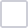 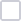 Le présent contrat est conclu entre les soussignés :Qualité du bailleur :Personne physiquePersonne moraleNom et prénom du bailleur :   	Dénomination (si personne morale) :   	Société civile constituée exclusivement entre parents et alliés jusqu’au quatrième degré inclus :	Oui	NonAdresse ou siège social :  	Adresse email (facultatif) :   	1désigné (s) ci-après « le bailleur » ;Le cas échéant, représenté par le mandataire :	Oui	NonNom ou raison sociale du mandataire :    	 Adresse :   	 Activité exercée :   	 N° et lieu de délivrance de la carte professionnelle2 :   	 Le cas échéant, nom et adresse du garant :   	 Nom et prénom du ou des locataires, en cas de colocation, adresse email (facultatif) :   	désigné (s) ci-après « le locataire » ; Il a été convenu ce qui suit :1 À reproduire si pluralité de bailleur.2 Mention obligatoire s’appliquant aux professionnels exerçant une activité mentionnée à l’article 1er de la loi n° 70-9 du 2 janvier 1970 réglementant les conditions d’exercice des activités relatives à certaines opérations portant sur les immeubles et les fonds de commerce.Objet du contratLe présent contrat a pour objet la location d’un logement ainsi déterminé :Consistance du logement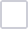 Adresse du logement (ex : adresse / bâtiment / étage / porte etc.) :  	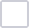 Type d’habitat, Immeuble :collectifindividuel /mono propriété	copropriétéPériode de construction :avant 1949	de 1949 à 1974	de 1975 à 1989	de 1989 à 2005	depuis 2005Surface habitable : 	m2	Nombre de pièces principales :  	Autres parties du logement :	grenier	comble	terrasse	balcon	loggia	jardinAutres :   	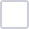 Éléments d’équipements du logement (cuisine équipée, détail des installations sanitaires ...) :Modalité de production de chauffage :individuelcollectif3     	Modalité de production d’eau chaude sanitaire :individuelcollectif4    	Destination des locaux :usage d’habitationusage mixte professionnel et d’habitationDésignation des locaux et équipements accessoires de l’immeuble à usage privatif du locataire :cave n° 		parking n° 		garage n° 		autres :   	Le cas échéant, énumération des locaux, parties, équipements et accessoires de l’immeuble à usage commun :commun :garage à vélo	ascenseur	espaces vertsaires et équipements de jeuxlaverielocal poubelle	gardiennage	autres prestations et services collectifs :   	Le cas échéant, équipement d’accès aux technologies de l’information et de la communication (modalités de réception de la télévision dans l’immeuble, modalités de raccordement internet etc.) :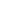 3 Si chauffage collectif, préciser les modalités de répartition de la consommation du locataire.4 En cas de production collective, préciser les modalités de répartition de la consommation du locataire.Conditions financièresLes parties conviennent des conditions financières suivantes :Loyer : Fixation du loyer initialMontant du loyer mensuel6 : 	€Le cas échéant, modalités particulières de fixation initiale du loyer applicables dans les zones tendues7 :- le loyer du logement objet du présent contrat est soumis au décret fixant annuellement le montant maximumd’évolution des loyers à la relocation :OuiNon- le loyer du logement objet du présent contrat est soumis au loyer de référence majoré fixé par arrêtépréfectoral :OuiNonMontant du loyer de référence : 	€/m2	Montant du loyer de référence majoré : 	€/m2Le cas échéant : Complément de loyer (si un complément de loyer est prévu, indiquer le montant du loyer de base, nécessairement égal au loyer de référence majoré, le montant du complément de loyer et les caractéristiques du logement justifiant le complément de loyer) :Le cas échéant : Informations relatives au loyer du dernier locataire (montant du dernier loyer acquitté par le précédent locataire, date de versement et date de la dernière révision du loyer) 8 :Loyer : Le cas échéant, modalités de révision :Date de révision : 	/ 	/ 	Charges récupérables :Date ou trimestre de référence de l’IRL :   	(Indice de Référence des Loyers)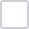 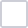 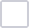 Modalité de règlement des charges récupérables : Provisions sur charges avec régularisation annuellePaiement périodique des charges sans provisionEn cas de colocation, les parties peuvent convenir de la récupération des charges sous la forme d’un forfait Le cas échéant, montant des provisions sur charges ou, en cas de colocation, du forfait de charge :Le cas échéant, en cas de colocation et si les parties en conviennent, modalités de révision du forfait de charges9 :Le cas échéant, contribution pour le partage des économies de charges10 :Montant et durée de la participation du locataire restant à courir au jour de la signature du contrat :Éléments propres à justifier les travaux réalisés donnant lieu à cette contribution :6 Lorsqu’un complément de loyer est appliqué, le loyer mensuel s’entend comme la somme du loyer de base et de ce complément.7 Zones d’urbanisation continue de plus de 50 000 habitants où il existe un déséquilibre marqué entre l’offre et la demande de logements, entraînant des difficultés sérieuses d’accès au logement sur l’ensemble du parc résidentiel telles que définies par décret.8 Mention obligatoire si le précédent locataire a quitté le logement moins de dix-huit mois avant la signature du bail.9 Si les parties conviennent d’un forfait de charges et de sa révision annuelle, ce forfait est révisé dans les mêmes conditions que le loyer principal.10 Art. 23-1 de la loi n° 89-462 du 6 juillet 1989.Le cas échéant, en cas de colocation souscription par le bailleur d’une assurance pour le compte descolocataires11 :	Oui	NonMontant total annuel récupérable au titre de l’assurance pour compte des colocataires12 :  	Montant récupérable par douzième :    	Modalités de paiement :Périodicité du paiement13  :   	Date ou période de paiement :   	Paiement :	à échoir	à terme échuLieu de paiement :   	Le cas échéant, montant total dû à la première échéance de paiement pour une période complète de location :Loyer (hors charges) : 		Charges récupérables :   	 Contribution pour le partage des économies de charges :   		 En cas de colocation, à l’assurance récupérable pour le compte des colocataires :   	Le cas échéant, exclusivement lors d’un renouvellement de contrat, modalités de réévaluation d’un loyer manifestement sous-évaluéMontant de la hausse ou de la baisse de loyer mensuelle :   	Modalité d’application annuelle de la hausse (par tiers ou par sixième selon la durée du contrat et le montant de la hausse de loyer) :  	11 Au cours de l’exécution du contrat de location et dans les conditions prévues par la loi, les colocataires peuvent provoquer la résiliation de l’assurance souscrite par le bailleur pour leur compte.12 Correspond au montant de la prime d’assurance annuelle, éventuellement majoré dans la limite d’un montant fixé par décret en Conseil d’État.13 Paiement mensuel de droit à tout moment à la demande du locataire.Le cas échéant : Honoraires de location16Dispositions applicablesIl est rappelé les dispositions du I de l’article 5 (I) de la loi du 6 juillet 1989, alinéas 1 à 3 : « La rémunération des personnes mandatées pour se livrer ou prêter leur concours à l’entremise ou à la négociation d’une mise en location d’un logement, tel que défini aux articles 2 et 25-3, est à la charge exclusive du bailleur, à l’exception des honoraires liés aux prestations mentionnées aux deuxième et troisième alinéas du présent I.Les honoraires des personnes mandatées pour effectuer la visite du preneur, constituer son dossier et rédiger un bail sont partagés entre le bailleur et le preneur. Le montant toutes taxes comprises imputé au preneur pour ces prestations ne peut excéder celui imputé au bailleur et demeure inférieur ou égal à un plafond par mètre carré de surface habitable de la chose louée fixé par voie réglementaire et révisable chaque année, dans des conditions définies par décret. Ces honoraires sont dus à la signature du bail.Les honoraires des personnes mandatées pour réaliser un état des lieux sont partagés entre le bailleur et le preneur. Le montant toutes taxes comprises imputé au locataire pour cette prestation ne peut excéder celui imputé au bailleur et demeure inférieur ou égal à un plafond par mètre carré de surface habitable de la chose louée fixé par voie réglementaire et révisable chaque année, dans des conditions définies par décret. Ces honoraires sont dus à compter de la réalisation de la prestation. »Plafonds applicables :Montant du plafond des honoraires imputables aux locataires en matière de prestation de visite du preneur, de constitution de son dossier et de rédaction de bail : 	€/m2 de surface habitable ;Montant du plafond des honoraires imputables aux locataires en matière d’établissement de l’état des lieux d’entrée : 	€/m2 de surface habitable ;Détail et répartition des honorairesa) Honoraires à la charge du bailleur :Prestations de visite du preneur, de constitution de son dossier et de rédaction de bail (détail des prestations effectivement réalisées et montant des honoraires toutes taxes comprises dus à la signature du bail) :Prestation de réalisation de l’état des lieux d’entrée (montant des honoraires TTC dus à compter de la réalisation de la prestation) :Autres prestations (détail des prestations et conditions de rémunération) :  	16 A mentionner lorsque le contrat de location est conclu avec le concours d’une personne mandatée et rémunérée à cette fin.XI. AnnexesSont annexées et jointes au contrat de location les pièces suivantes :Le cas échéant, un extrait du règlement concernant la destination de l’immeuble, la jouissance et l’usage des parties privatives et communes, et précisant la quote-part afférente au lot loué dans chacune des catégories de charges.Un dossier de diagnostic technique comprenant :un diagnostic de performance énergétique ;un constat de risque d’exposition au plomb pour les immeubles construits avant le 1er janvier 1949 ;le cas échéant, une copie d’un état mentionnant l’absence ou la présence de matériaux ou de produits de la construction contenant de l’amiante17 ;le cas échéant, un état de l’installation intérieure d’électricité et de gaz, dont l’objet est d’évaluer les risques pouvant porter atteinte à la sécurité des personnes18 ;le cas échéant, un état des risques naturels et technologiques pour le zones couvertes par un plan de prévention des risques technologiques ou par un plan de prévention des risques naturels prévisibles, prescrit ou approuvé, ou dans des zones de sismicité19 .Une notice d’information relative aux droits et obligations des locataires et des bailleursUn état des lieux20Le cas échéant, une autorisation préalable de mise en location21Le cas échéant, les références aux loyers habituellement constatés dans le voisinage pour des logements comparables2217 A compter de l’entrée en vigueur du décret d’application listant notamment les matériaux ou produits concernés.18 A compter de la date d’entrée en vigueur de cette disposition, prévue par décret.19 La liste des communes comprises dans ces zones est définie localement par arrêté préfectoral.20 L’état des lieux d’entrée est établi lors de la remise des clés, dont la date peut être ultérieure à celle de conclusion du contrat.21 Dispositif applicable dans certains territoires présentant une proportion importante d’habitat dégradé délimité localement par l’établissement public de coopération intercommunale compétent en matière d’habitat ou, à défaut, le conseil municipal (art. 92 de la loi n° 2014-366 du 24 mars 2014 pour l’accès au logement et un urbanisme rénové).22 Lorsque la détermination du montant du loyer est la conséquence d’une procédure liée au fait que le loyer précédemment appliqué était manifestement sous évalué.